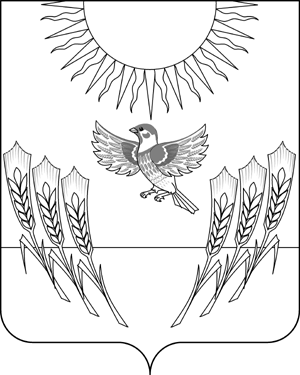 СОВЕТ НАРОДНЫХ ДЕПУТАТОВВоробьевского муниципального района ВОРОНЕЖСКОЙ ОБЛАСТИР Е Ш Е Н И Еот   25.12.2020 г. № 	34	         	с. БерезовкаО принятии полномочий по вопросам местного значенияРуководствуясь положениями части 4 статьи 15 Федерального закона от 06.10.2003 г. № 131-ФЗ «Об общих принципах организации местного самоуправления в Российской Федерации», Уставом Воробьевского муниципального района, Совет народных депутатов Р Е Ш И Л:1. Принять полномочия органов местного самоуправления сельских поселений Воробьевского муниципального района: Воробьевского, Березовского, Никольского 1-го, Солонецкого согласно приложению № 1.2. Утвердить существенные условия соглашения о передаче осуществления полномочий по решению вопросов местного значения согласно приложению № 2 .3. Администрации Воробьевского муниципального района:3.1. Заключить с администрациями сельских поселений соглашения о передаче полномочий по решению вопросов местного значения сельских поселений.3.2. Обеспечить реализацию переданных полномочий органов местного самоуправления сельских поселений за счет межбюджетных трансфертов, предоставляемых из бюджетов сельских поселений. При несвоевременном поступлении средств межбюджетных трансфертов либо при их недостаточности расходы по исполнению переданных полномочий производить за счет собственных средств с последующим возмещением из бюджетов сельских поселений.4. Настоящее решение вступает в силу 01.01.2021 г.Председатель Советанародных депутатов							В.А. ЛасуковГлава Воробьевскогомуниципального района						М.П. Гордиенко		                               Приложение № 1 к Решению Совета народных депутатов Воробьевского муниципального района от 25.12.2020 г.  № 34Переченьполномочий по решению вопросов местного значения сельских поселений, принимаемых от Воробьевского, Березовского, Никольского 1-го Солонецкого сельских поселений1.1. Полномочия в сфере архитектурной и градостроительной деятельности в части:1.1.1. подготовка, согласование, представление на утверждение Совету народных депутатов сельского поселения генерального плана поселения, а также подготовку, согласование, представление на утверждение изменений в генеральный план поселения.1.1.2. подготовка, согласование, представление на утверждение Уполномоченному органу  правил землепользования и застройки поселения, а также подготовку, согласование, представление на утверждение изменений в правила землепользования и застройки поселения;1.1.3. подготовка на основе генерального плана поселения документации по планировке территории;1.1.4. подготовка, согласование, представление на утверждение администрации сельского поселения местных нормативов градостроительного проектирования поселения, а также подготовка, согласование, представление на утверждение изменений в местные нормативы градостроительного проектирования поселения;1.1.5. выдача разрешений на строительство (за исключением случаев, предусмотренных Градостроительным кодексом Российской Федерации, иными федеральными законами);1.1.6. выдача разрешений на ввод объектов в эксплуатацию при осуществлении строительства, реконструкции объектов капитального строительства, расположенных на территории поселения;1.1.7. подготовка, утверждение и выдача градостроительного плана земельного участка;1.1.8. направление уведомления о соответствии указанных в уведомлении о планируемых строительстве или реконструкции объекта индивидуального жилищного строительства или садового дома параметров объекта индивидуального жилищного строительства или садового дома установленным параметрам и допустимости размещения объекта индивидуального жилищного строительства или садового дома на земельном участке;1.1.9. направление уведомления о несоответствии указанных в уведомлении о планируемом строительстве или реконструкции объекта индивидуального жилищного строительства или садового дома параметров объекта индивидуального жилищного строительства или садового дома установленным параметрам и (или) недопустимости размещения объекта индивидуального жилищного строительства или садового дома на земельном участке;1.1.10. направление уведомления о соответствии или несоответствии построенных или реконструированных объекта индивидуального жилищного строительства или садового дома требованиям законодательства о градостроительной деятельности при строительстве или реконструкции объектов индивидуального жилищного строительства или садовых домов на земельных участках, расположенных на территории поселения, 1.1.11. принятие в соответствии с гражданским законодательством Российской Федерации решения о сносе самовольной постройки, решения о сносе самовольной постройки или ее приведении в соответствие с предельными параметрами разрешенного строительства, реконструкции объектов капитального строительства, установленными правилами землепользования и застройки, документацией по планировке территории, или обязательными требованиями к параметрам объектов капитального строительства, установленными федеральными законами (далее также - приведение в соответствие с установленными требованиями);1.1.12. выдача акта освидетельствования проведения основных работ по строительству (реконструкции) объекта индивидуального жилищного строительства с привлечением средств материнского (семейного) капитала.1.1.13. предоставление решения о согласовании архитектурно-градостроительного облика объекта.1.2. Полномочия в сфере жилищных правоотношений в части:1.2.1. принятие решения о переводе жилого помещения в нежилое помещение и нежилое помещение в жилое помещение;1.2.2. согласование переустройства и перепланировки помещений в многоквартирном доме;1.2.3. определение порядка получения документа, подтверждающего принятие решения о согласовании или об отказе в согласовании переустройства и (или) перепланировки помещения в многоквартирном доме в соответствии с условиями и порядком переустройства и перепланировки помещений в многоквартирном доме;1.2.4. осуществление муниципального жилищного контроля;Приложение № 2к Решению Совета народных депутатов Воробьевского муниципального района от 25.12.2020 г. № 34Существенные условия соглашений о передаче осуществления полномочий по решению вопросов местного значения1. Предмет соглашения: Передача осуществления части полномочий по решению вопросов местного значения сельского поселения в сфере архитектурной и градостроительной деятельности, а также в сфере жилищных правоотношений.2. Срок действия соглашенияС 01.01.2021 года по 31.12.2025 года.3. Основания и порядок прекращения действия соглашения, в том числе досрочного. 3.1. Действие Соглашения прекращается в связи с истечением срока его действия либо в случаях досрочного прекращения.3.2. Действие настоящего Соглашения может быть прекращено досрочно в следующих случаях:1) по соглашению Сторон;2) по инициативе «Администрации поселения» в случае установления факта ненадлежащего осуществления (или неосуществления) «Администрацией района» переданных полномочий, нецелевого использования межбюджетных трансфертов на исполнение передаваемых полномочий;3) по инициативе «Администрации района» в случае  несвоевременного перечисления «Администрацией поселения» межбюджетных трансфертов на исполнение передаваемых полномочий.3.3. При досрочном прекращении Соглашения Сторона - инициатор извещает об этом противоположную Сторону не позднее, чем за 30 дней до предполагаемого срока прекращения настоящего Соглашения в письменном виде с указанием причин досрочного прекращения.3.4. Действие Соглашение прекращается также по основаниям, предусмотренным действующим законодательством.	4. Порядок определения ежегодного объема межбюджетных трансфертов, необходимых для осуществления передаваемых полномочий.4.1. Стороны ежегодно определяют объем межбюджетных трансфертов, необходимых для осуществления передаваемых полномочий в следующем порядке: Ежегодный объем иных межбюджетных трансфертов «Району» на выполнение части полномочий по решению вопросов местного значения «Поселения» передаваемых в соответствии с Соглашением рассчитывается в  следующем порядке:V = (( Fзп + Nзп) : Кмр х Кп +  R) х Кшт; где:V -  ежегодный  объем  иных межбюджетных  трансфертов, причитающийся бюджету «Района» по полномочиям передаваемым «Поселением»;Fзп  - фонд  оплаты труда на содержание  штатной единицы по выполнению полномочий передаваемых «Поселением», рассчитанный исходя из должности муниципальной службы помощник главы администрации муниципального района;Nзп -  начисления на оплату труда,  рассчитанные на содержание  штатной единицы по выполнению полномочий передаваемых «Поселением»;R  - расходы на материально-техническое обеспечение на содержание  штатной единицы по выполнению полномочий передаваемых «Поселением»;Кмр – среднесписочная численность постоянного населения «Района» по данным статистической отчетности по состоянию на 01 января года предшествующего расчетному; Кп – среднесписочная численность постоянного населения «Поселения» по данным статистической отчетности  по состоянию на 01 января года предшествующего расчетному;Кшт – общее количество штатных единиц предусмотренных в администрации «Района» для  выполнения части полномочий всех сельских поселений (для расчетов принимается равным Кшт = 1).	5. Финансовые санкции за неисполнение соглашения5.1. За неисполнение обязанностей по настоящему Соглашению Стороны несут ответственность в соответствии с действующим законодательством5.2. Ущерб, причинённый неисполнением или ненадлежащим исполнением Соглашения одной из сторон другой стороне, а также третьим лицам, полностью компенсируется виновной стороной. Сторона, не исполнившая или ненадлежащим образом исполнившая свои обязанности освобождается от ответственности, если докажет, что неисполнение или ненадлежащее исполнение произошло в результате обстоятельств непреодолимой силы или действий другой стороны.